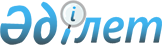 Об утверждении Соглашения между правительствами государств-членов Шанхайской организации сотрудничества о сотрудничестве в сфере здравоохраненияПостановление Правительства Республики Казахстан от 30 марта 2012 года № 398

      Правительство Республики Казахстан ПОСТАНОВЛЯЕТ:



      1. Утвердить Соглашение между правительствами государств-членов Шанхайской организации сотрудничества о сотрудничестве в сфере здравоохранения, совершенное в городе Астана 15 июня 2011 года.



      2. Настоящее постановление вводится в действие со дня подписания.      Премьер-Министр

      Республики Казахстан                       К. Масимов

Утверждено         

постановлением Правительства

Республики Казахстан    

от 30 марта 2012 года № 398 

СОГЛАШЕНИЕ

между правительствами государств - членов Шанхайской

организации сотрудничества о сотрудничестве в сфере

здравоохранения

      Правительства государств - членов Шанхайской организации сотрудничества, далее именуемые Сторонами,



      на основе равноправия и взаимного уважения, в целях повышения уровня здоровья населения, развития и укрепления дружественных отношений между народами государств-членов Шанхайской организации сотрудничества (далее - ШОС),



      руководствуясь положениями Хартии ШОС от 7 июня 2002 года, Договора о долгосрочном добрососедстве, дружбе и сотрудничестве государств-членов ШОС от 16 августа 2007 года, а также других документов ШОС,



      стремясь расширить сотрудничество в области здравоохранения между государствами-членами ШОС,



      согласились о нижеследующем: 

Статья 1

      Стороны, в соответствии со своим национальным законодательством развивают сотрудничество в сфере здравоохранения по следующим направлениям:



      - наука и инновационные технологии;



      - профилактика и контроль за инфекционными заболеваниями;



      - безопасность и качество лекарственных средств и изделий медицинского назначения;



      - информатизация здравоохранения и телемедицина;



      - оказание медицинской помощи при чрезвычайных ситуациях и стихийных бедствиях;



      - первичная медико-санитарная и высокотехнологичная медицинская помощь;



      - охрана здоровья матери и ребенка;



      - неинфекционные заболевания и формирование здорового образа жизни;



      - безопасность пищевых продуктов.



      Стороны по общему согласию могут осуществлять сотрудничество по другим направлениям. 

Статья 2

      Сотрудничество Сторон по направлениям, указанным в статье 1 настоящего Соглашения, реализуется в соответствии с законодательством их государств в следующих формах:



      - обмен научными и инновационными достижениями;



      - обмен передовыми и современными технологиями;



      - участие в международных мероприятиях (выставки, конференции, симпозиумы и др.), проводимых Сторонами;



      - оперативный обмен информацией при чрезвычайных ситуациях, представляющих угрозу общественному здравоохранению;



      - взаимодействие между организациями и учреждениями здравоохранения государств - членов ШОС.  

Статья 3

      Стороны обеспечивают охрану прав на результаты интеллектуальной деятельности, полученные в ходе реализации настоящего Соглашения, в соответствии с законодательством своих государств и международными договорами, участниками которых они являются. 

Статья 4

      Стороны в соответствии с законодательством своих государств самостоятельно несут расходы, связанные с выполнением обязательств по настоящему Соглашению, если нет иных договоренностей между Сторонами. 

Статья 5

      Координация сотрудничества по выполнению положений настоящего Соглашения осуществляется Экспертной рабочей группой, деятельность которой регулируется соответствующим Регламентом. 

Статья 6

      В целях реализации отдельных положений настоящего Соглашения Стороны могут заключать соответствующие соглашения. 

Статья 7

      По согласию Сторон в настоящее Соглашение могут вноситься изменения и дополнения, оформляемые отдельными протоколами, являющимися неотъемлемыми частями настоящего Соглашения. 

Статья 8

      Настоящее Соглашение не затрагивает прав и обязательств, вытекающих из других международных договоров, участниками которых являются государства Сторон. 

Статья 9

      В случае возникновения спорных вопросов и разногласий, связанных с толкованием и применением положений настоящего Соглашения, они разрешаются путем консультаций и переговоров между Сторонами. 

Статья 10

      Рабочими языками сотрудничества в рамках настоящего Соглашения являются русский и китайский языки. 

Статья 11

      Настоящее Соглашение заключается на неопределенный срок и вступает в силу с даты получения депозитарием последнего письменного уведомления каждой из подписавших его Сторон о выполнении внутригосударственных процедур, необходимых для вступления его в силу. 

Статья 12

      После вступления в силу настоящее Соглашение открыто для присоединения к нему любого государства, ставшего членом ШОС.



      Для присоединившегося государства настоящее Соглашение вступает в силу через 30 дней с даты получения депозитарием документа о присоединении.



      Депозитарий уведомляет Стороны о дате вступления в силу настоящего Соглашения в отношении присоединившегося государства. 

Статья 13

      Любая из Сторон может выйти из настоящего Соглашения, направив по дипломатическим каналам письменное уведомление о своем намерении депозитарию не позднее чем за 90 дней до предполагаемой даты выхода. Депозитарий в течение 30 дней известит другие Стороны о его получении.



      Прекращение действия настоящего Соглашения не затрагивает осуществляемую в соответствии с ним деятельность, начатую, но не завершенную на момент прекращения его действия, если Стороны не договорятся об ином. 

Статья 14

      Депозитарием настоящего Соглашения является Секретариат ШОС, который направит Сторонам его заверенную копию в течение 15 дней после подписания настоящего Соглашения.

      Совершено в городе Астане (Республика Казахстан) 15 июня 2011 года в одном подлинном экземпляре на русском и китайском языках, причем оба текста имеют одинаковую силу.
					© 2012. РГП на ПХВ «Институт законодательства и правовой информации Республики Казахстан» Министерства юстиции Республики Казахстан
				За Правительство

Республики КазахстанЗа Правительство

Китайской Народной

РеспубликиЗа Правительство

Республики КыргызстанЗа Правительство

Российской ФедерацииЗа Правительство

Республики Таджикистан За Правительство

Республики Узбекистан 